МУНИЦИПАЛЬНОЕ БЮДЖЕТНОЕ ОБЩЕОБРАЗОВАТЕЛЬНОЕ УЧРЕЖДЕНИЕ «ОДНОЛУЦКАЯ ОСНОВНАЯ ОБЩЕОБРАЗОВАТЕЛЬНАЯ ШКОЛА ИМЕНИ ГЕРОЯ СОВЕТСКОГО СОЮЗА И.И.АВЕРЬЯНОВА»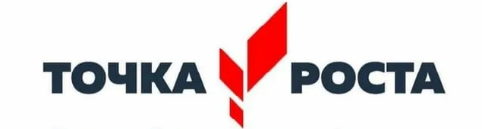 «Утверждаю»Директор МБОУ «Однолуцкая ООШ имениГероя Советского Союза И.И.Аверьянова»А.А.Чернозуб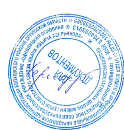 Приказ №129- А от 31.08.2021г.Рабочая программа внеурочной деятельности «В мире физики»для 7-9 классовСоставила: Бровина Е.АПояснительная запискаФизика как наука о наиболее общих законах природы, выступая в качестве учебного предмета в школе, вносит существенный вклад в систему знаний об окружающем мире. Она раскрывает роль науки в экономическом и культурном развитии общества, способствует формированию современного научного мировоззрения.Программа составлена с учетом требований к результатам основного общего образования, представленных в федеральном государственном образовательном стандарте общего образования второго поколения и содействует сохранению единого образовательного пространства.Рабочая программа по физике  составлена на основе: Федеральный закон от 29.12.2012 № 273-ФЗ (ред. от 31.07.2020) «Об образовании в Российской Федерации» (с изм. и доп., вступ. в силу с 01.09.2020).Государственная программа Российской Федерации «Развитие образования» (утв. Постановлением Правительства РФ от 26.12.2017 № 1642 (ред. от 22.02.2021) «Об утверждении государственной программы Российской Федерации «Развитие образования».Федеральный государственный образовательный стандарт основного общего образования (утв. приказом Министерства образования и науки Российской Федерации от 17.12.2010 № 1897) (ред. 21.12.2020 –вт. поколение)Примерная  основная  образовательная  программа основного общего образования (одобрена решением федерального учебно – методического объединения по общему образовании, протокол от 8 апреля 2015 г. №1/15);Приказ Министерства просвещения Российской Федерации от 28 декабря 2018 г. N 345" и приказом Минпросвещения России от 18.05.2020 N 249 и от 20.05.2020 №254 "О внесении изменений в федеральный перечень учебников, рекомендуемых к использованию при реализации имеющих государственную аккредитацию образовательных программ начального общего, основного общего, среднего общего образования»,Примерная  программа  основного общего образования  по физике VII—IX классы А. В. Перышкина (базовый уровень),2020 г.Образовательная  программа основного общего образования МБОУ «Однолуцкая ООШ имени Героя Советского Союза И.И. Аверьянова»Учебный  план  МБОУ «Однолуцкая ООШ имени Героя Советского Союза И.И. Аверьянова» на 2021-2022 учебный год;Планируемые результаты освоения программы внеурочной деятельностиРеализация программы способствует достижению следующих результатов:Личностные:В сфере личностных универсальных учебных действий учащихся:• учебно-познавательный интерес к новому учебному материалу и способам решения новой задачи;• ориентация на понимание причин успеха во внеучебной деятельности, в том числе на самоанализ и самоконтроль результата, на анализ соответствия результатов требованиям конкретной задачи;• способность к самооценке на основе критериев успешности внеучебной деятельности;Обучающийся получит возможность для формирования:• внутренней позиции школьника на уровне положительного отношения к школе, понимания необходимости учения, выраженного в преобладании учебно-познавательных мотивов;• выраженной устойчивой учебно-познавательной мотивации учения;• устойчивого учебно-познавательного интереса к новым общим способам решения задач.Метапредметные:В сфере регулятивных универсальных учебных действий учащихся:• планировать свои действия в соответствии с поставленной задачей и условиями ее реализации, в том числе во внутреннем плане;• учитывать установленные правила в планировании и контроле способа решения;• осуществлять итоговый и пошаговый контроль по результату;• оценивать правильность выполнения действия на уровне адекватной ретроспективной оценки соответствия результатов требованиям данной задачи и задачной области;• адекватно воспринимать предложения и оценку учителей, товарищей, родителей и других людей;• различать способ и результат действия.Обучающийся получит возможность научится:• в сотрудничестве с учителем ставить новые учебные задачи;• проявлять познавательную инициативу в учебном сотрудничестве;• самостоятельно адекватно оценивать правильность выполнения действия и вносить необходимые коррективы в исполнение как по ходу его реализации, так и в конце действия.В сфере познавательных универсальных учебных действий учащихся:• осуществлять поиск необходимой информации для выполнения внеучебных заданий с использованием учебной литературы и в открытом информационном пространстве, энциклопедий, справочников (включая электронные, цифровые), контролируемом пространствеИнтернета;• осуществлять запись (фиксацию) выборочной информации об окружающем мире и о себе самом, в том числе с помощью инструментов ИКТ;• строить сообщения, проекты в устной и письменной форме;• проводить сравнение и классификацию по заданным критериям;• устанавливать причинно-следственные связи в изучаемом круге явлений;• строить рассуждения в форме связи простых суждений об объекте, его строении, свойствах и связах;Обучающийся получит возможность научиться:• осуществлять расширенный поиск информации с использованием ресурсов библиотек и сети Интернет;• записывать, фиксировать информацию об окружающих явлениях с помощью инструментов ИКТ;• осознанно и произвольно строить сообщения в устной и письменной форме;• осуществлять выбор наиболее эффективных способов решения задач в зависимости от конкретных условий;• строить логическое рассуждение, включающее установление причинно-следственных связей;• могут выйти на теоретический уровень решения задач: решение по определенному плану, владение основными приемами решения, осознания деятельности по решению задачи.В сфере коммуникативных универсальных учебных действий учащихся:• адекватно использовать коммуникативные, прежде всего - речевые, средства для решения различных коммуникативных задач, строить монологическое сообщение, владеть диалогической формой коммуникации, используя, в том числе средства и инструменты ИКТ и дистанционного общения;• допускать возможность существования у людей различных точек зрения, в том числе не совпадающих с его собственной, и ориентироваться на позицию партнера в общении и взаимодействии;• учитывать разные мнения и стремиться к координации различных позиций в сотрудничестве;• формулировать собственное мнение и позицию;• договариваться и приходить к общему решению в совместной деятельности, в том числе в ситуации столкновения интересов;Обучающийся получит возможность научиться:• учитывать и координировать в сотрудничестве отличные от собственной позиции других людей;• учитывать разные мнения и интересы и обосновывать собственную позицию;• понимать относительность мнений и подходов к решению проблемы;• аргументировать свою позицию и координировать ее с позициями партнеров в сотрудничестве при выработке общего решения в совместной деятельности;• задавать вопросы, необходимые для организации собственной деятельности и сотрудничества с партнером;• осуществлять взаимный контроль и оказывать в сотрудничестве необходимую взаимопомощь.Предметные:- ориентироваться в явлениях и объектах окружающего мира, знать границы их применимости;- понимать определения физических величин и помнить определяющие формулы;- понимать каким физическим принципам и законам подчиняются те или иные объекты и явления природы;- знание модели поиска решений для задач по физике;- знать теоретические основы математики.- примечать модели явлений и объектов окружающего мира;- анализировать условие задачи;- переформулировать и моделировать, заменять исходную задачу другой;- составлять план решения;- выдвигать и проверять предлагаемые для решения гипотезы;- владеть основными умственными операциями, составляющими поиск решения задачи.Содержание программы внеурочной деятельности7 классВведение. Вводное занятие. Цели и задачи курса. Техника безопасности.Роль эксперимента в жизни человека.Теория: Изучить основы теории погрешностей. Погрешности прямых и косвенных измерений, максимальная погрешность косвенных измерений, учет погрешностей измерений при построении графиков. Представление результатов измерений в форме таблиц и графиков.Практика: Основы теории погрешностей применять при выполнении экспериментальных задач, практических работ. (с использованием оборудования «Точка роста»)Характеристика основных видов деятельности:Приводить примеры объектов изучения физики (физические явления, физическое тело, вещество, физическое поле). Наблюдать и анализировать физические явления (фиксировать изменения свойств объектов, сравнивать их и обобщать). Познакомиться с экспериментальным методом исследования природы. Сборка приборов и конструкций. Использование измерительных приборов. Выполнение лабораторных и практических работ. Диагностика и устранение неисправностейприборов. Выстраивание гипотез на основании имеющихся данных.Механика.Теория: Равномерное и неравномерное движение. Графическое представление движения. Решение графических задач, расчет пути и средней скорости неравномерного движения. Понятие инерции и инертности. Центробежная сила. Применение данных физических понятий в жизнедеятельности человека. Сила упругости, сила трения.Практика: Исследование зависимости силы упругости, возникающей в пружине, от степени деформации пружины. Определение коэффициента трения на трибометре. (с использованием оборудования «Точка роста»)Исследование зависимости силы трения от силы нормального давления.Характеристика основных видов деятельности:Анализ таблиц, графиков, схем. Поиск объяснения наблюдаемым событиям. Определение свойств приборов по чертежам и моделям. Анализ возникающих проблемных ситуаций. Изображать систему координат, выбирать тело отсчёта и связывать его с системой координат. Использовать систему координат для изучения прямолинейного движения тела. Сборка приборов и конструкций. Использование измерительных приборов. Выполнение лабораторных и практических работ (с использованием оборудования «Точка роста»). Диагностика и устранение неисправностей приборов. Выстраивание гипотез на основании имеющихся данных. Конструирование и моделирование. Выполнение заданий по усовершенствованию приборов. Разработка новых вариантов опытов. Разработка и проверка методики экспериментальной работы. Работа в малых группах. Анализируют, выбирают и обосновывают своё решение, действия. Представление результатов парной, групповой деятельности. Участие в диалоге в соответствии с правилами речевого поведения.Г идростатика.Теория: Закон Архимеда, Закон Паскаля, гидростатическое давление, сообщающиеся сосуды, гидравлические машины.Практика: задачи: выталкивающая сила в различных системах; приборы в задачах (сообщающиеся сосуды, гидравлические машины, рычаги, блоки). Экспериментальные задания:1)измерение силы Архимеда, 2)измерение момента силы, действующего на рычаг, 3)измерениеработы силы упругости при подъеме груза с помощью подвижного или неподвижного блока.(с использованием оборудования «Точка роста»)Характеристика основных видов деятельности:Анализ таблиц, графиков, схем. Поиск объяснения наблюдаемым событиям. Сборка приборов и конструкций. Использование измерительных приборов. Выполнение лабораторных и практических работ. Диагностика и устранение неисправностей приборов. Выстраивание гипотез на основании имеющихся данных. Конструирование и моделирование. Работа в малых группах. Анализируют, выбирают и обосновывают своё решение, действия. Представление результатов парной, групповой деятельности. Подготовка сообщений и докладов. Участие в диалоге в соответствии с правилами речевого поведения.Статика.Теория: Блок. Рычаг. Равновесие твердых тел. Условия равновесия. Момент силы. Правило моментов. Центр тяжести. Исследование различных механических систем. Комбинированные задачи, используя условия равновесия.Практика: Изготовление работающей системы блоков.Характеристика основных видов деятельности:Анализ таблиц, графиков, схем. Поиск объяснения наблюдаемым событиям. Определение свойств приборов по чертежам и моделям. Анализ возникающих проблемных ситуаций. Наблюдать действие простых механизмов. Познакомиться с физической моделью «абсолютно твёрдое тело». Решать задачи на применение условия(правила) равновесия рычага. Применять условие (правило) равновесия рычага для объяснения действия различных инструментов, используемых в технике и в быту. Сборка приборов и конструкций. Использование измерительных приборов. Выполнение лабораторных и практических работ. Диагностика иустранение неисправностей приборов. Выстраивание гипотез на основании имеющихся данных. Конструирование и моделирование. Выполнение заданий по усовершенствованию приборов. Разработка новых вариантов опытов. Разработка и проверка методики экспериментальной работы.Работа в малых группах. Анализируют, выбирают и обосновывают своё решение, действия. Представление результатов парной, групповой деятельности. Подготовка сообщений и докладов. Осуществляют самооценку, взаимооценку деятельности. Участие в диалоге в соответствии с правилами речевого поведения.8 классТепловые явления.Тепловое расширение тел. Процессы плавления и отвердевания, испарения иконденсации. Теплопередача. Влажность воздуха на разных континентах.Демонстрации: 1. Наблюдение таяния льда в воде. 2. Скорости испарения различных жидкостей. 3. Тепловые двигатели будущего.Лабораторные работы (с использованием оборудования «Точка роста»): 1. Изменения длины тела при нагревании и охлаждении. 2. Отливка парафинового солдатика. 3. Наблюдение за плавлением льда 4. От чего зависит скорость испарения жидкости? 5. Наблюдение теплопроводности воды и воздуха.Характеристика основных видов деятельности:Самостоятельно формулируют познавательную задачу. Умеют с помощью вопросов добывать недостающую информацию. Использование измерительных приборов. Выполнение лабораторных и практических работ. Диагностика и устранение неисправностей приборов. Выстраивание гипотез на основании имеющихся данных. Конструирование и моделирование.Выполнение заданий по усовершенствованию приборов. Разработка новых вариантов опытов. Разработка и проверка методики экспериментальной работы. Работа в малых группах. Анализируют, выбирают и обосновывают своё решение, действия. Представление результатов парной, групповой деятельности. Участие в диалоге в соответствии с правилами речевогоповедения.Электрические явления.Микромир. Модели атома, существовавшие до начала XIX. История открытия и действия гальванического элемента. История создания электрофорной машины. Опыт Вольта. Электрический ток в электролитах.Демонстрации: (с использованием оборудования «Точка роста»)1. Модели атомов. 2. Гальванические элементы. 3. Электрофорноймашины. 4. Опыты Вольта и Гальвани.Лабораторные работы: 1. Создание гальванических элементов из подручных средств. 2. Электрический ток в жидкостях создания «золотого ключика» .Характеристика основных видов деятельности:Управляют своей познавательной и учебной деятельностью посредством постановки целей, планирования, контроля, коррекции своих действий и оценки успешности усвоения. Сравнивают способ и результат своих действий с образцом - листом сопровождения. Обнаруживают отклонения. Обдумывают причины отклонений. Осуществляют самоконтроль ивзаимоконтроль. Использование измерительных приборов. Выполнение лабораторных и практических работ. Диагностика и устранение неисправностей приборов. Выстраивание гипотез на основании имеющихся данных. Конструирование и моделирование.Электромагнитные явления.Магнитное поле в веществе. Магнитная аномалия. Магнитные бури. Разновидности электроизмерительных приборов. Разновидности электродвигателей.Демонстрации (с использованием оборудования «Точка роста»): 1. Наглядность поведения веществ в магнитном поле. 2. Презентации омагнитном поле Земли и о магнитных бурях. 3. Демонстрация разновидностей электроизмерительных приборов. 4. Наглядность разновидностей электродвигателей.Лабораторные работы: 1. Исследование различных электроизмерительных приборов.Характеристика основных видов деятельности:Управляют своей познавательной и учебной деятельностью посредством постановки целей, планирования, контроля, коррекции своих действий и оценки успешности усвоения. Сравнивают способ и результат своих действий с образцом - листом сопровождения. Обнаруживают отклонения. Обдумывают причины отклонений. Осуществляют самоконтроль ивзаимоконтроль.Оптические явления.Источники света: тепловые, люминесцентные, искусственные. Изготовление камеры - обскура и исследование изображения с помощью модели. Многократное изображение предмета в нескольких плоских зеркалах. Изготовить перископ и с его помощью провести наблюдения. Практическое использование вогнутых зеркал. Зрительные иллюзии, порождаемыепреломлением света. Миражи. Развитие волоконной оптики. Использование законов света в технике.Демонстрации(с использованием оборудования «Точка роста»)1. Различные источники света. 2. Изображение предмета в несколькихплоских зеркалах. 3. Изображение в вогнутых зеркалах. 4. Использование волоконной оптики. 5. Устройство фотоаппаратов, кинопроекторов, калейдоскопов.Лабораторные работы: 1. Изготовление камеры - обскура и исследование изображения с помощью модели. 2. Практическое применение плоских зеркал. 3. Практическое использование вогнутых зеркал. 4. Изготовление перископа и наблюдения с помощью модели.Характеристика основных видов деятельности:Управляют своей познавательной и учебной деятельностью посредством постановки целей, планирования, контроля, коррекции своих действий и оценки успешности усвоения. Выделяют и формулируют познавательную цель. Выделяют количественные характеристики объектов, заданные словами. Принимают познавательную цель и сохраняют ее при выполненииучебных действий. Осознают свои действия. Имеют навыки конструктивного общения в малых группах.Человек и природаАвтоматика в нашей жизни. Примеры использования автоматических устройств в науке, на производстве и в быту. Средства связи. Радио и телевидение. Альтернативные источники энергии. Виды электростанций. Необходимость экономии природных ресурсов и использования, новых экологичных и безопасных технологий. Наука и безопасность людей.Демонстрации: 1. фотоматериалы и слайды по теме.Лабораторные работы: 1.Изучение действий средств связи, радио и телевидения.Характеристика основных видов деятельности:Самостоятельно формулируют познавательную задачу. Умеют (или развивают) способность с помощью вопросов добывать недостающую информацию.9 классКинематикаСпособы описания механического движения. Система отсчета. Прямолинейное движение. Прямолинейное равномерное движение по плоскости. Перемещение и скорость при равномерном прямолинейном движении по плоскости. Относительность движения. Сложение движений. Принцип независимости движений. Криволинейное движение. Движение тела, брошенного под углом к горизонту. Равномерное движение по окружности. Угловая скорость. Период и частота вращения. Скоростьи ускорение при равномерном движении по окружности.Лабораторные работы(с использованием оборудования «Точка роста»):Изучение движения свободно падающего тела.Изучение движения по окружности.Примерные темы проектных и исследовательских работ:Определение скорости равномерного движения при использовании тренажера «беговая дорожка».Историческая реконструкция опытов Галилея по определению ускорения свободного падения тел.Принципы работы приборов для измерения скоростей и ускорений.Применение свободного падения для измерения реакции человека.Расчет траектории движения персонажей рассказов Р.Распэ.Характеристика основных видов деятельности: чтение и обсуждение текста статей интернет-сайтов, обсуждение докладов и презентаций, составление и решение задач, обсуждение способов решения (подготовка к ОГЭ по физике).ДинамикаИнерциальные системы отсчета. Сила. Законы Ньютона. Движение тела под действием нескольких сил. Движение системы связанных тел. Динамика равномерного движения материальной точки по окружности. Классы сил. Закон всемирного тяготения. Движение планет. Искусственные спутники.Солнечная система. История развития представлений о Вселенной. Строение и эволюция Вселенной.Лабораторные работы(с использованием оборудования «Точка роста»):Измерение массы тела с использованием векторного разложения силы. Изучение кинематики и динамики равноускоренного движения (на примере машины Атвуда). И зучение трения скольжения.Примерные темы проектных и исследовательских работ:Историческая реконструкция опытов Кулона и Амонтона по определению величины силы трения скольжения. Первые искусственные спутники Земли.Как отличаются механические процессы на Земле от механических процессов в космосе? Тела Солнечной системы. Открытия на кончике пера.Характеристика основных видов деятельности: чтение и обсуждение текста статей интернет-сайтов, обсуждение докладов и презентаций, составление и решение задач, обсуждение способов решения (подготовка к ОГЭ по физике).Импульс. Закон сохранения импульсаИмпульс. Изменение импульса материальной точки. Система тел. Закон сохранения импульса.Примерные темы проектных и исследовательских работ:Реактивное движение в природе. Расследование ДТП с помощью закона сохранения импульса.Характеристика основных видов деятельности: чтение и обсуждение текста статей интернет-сайтов, обсуждение докладов и презентаций, составление и решение задач, обсуждение способов решения (подготовка к ОГЭ по физике).СтатикаРавновесие тела. Момент силы. Условия равновесия твердого тела. Простые механизмы.Лабораторные работы(с использованием оборудования «Точка роста»):Определение центров масс различных тел (три способа).Примерные темы проектных и исследовательских работ:Применение простых механизмов в строительстве: от землянки до небоскреба. Исследование конструкции велосипеда.Характеристика основных видов деятельности: чтение и обсуждение текста статей интернет-сайтов, обсуждение докладов и презентаций, составление и решение задач, обсуждение способов решения (подготовка к ОГЭ по физике).Механические колебания и волныМеханические колебания. Преобразование энергии при механических колебаниях. Математический и пружинный маятники. Свободные, затухающие и вынужденные колебания. Резонанс. Механические волны. Длина и скорость волны. Звук.Лабораторные работы(с использованием оборудования «Точка роста»):Изучение колебаний нитяного маятника.Примерные темы проектных и исследовательских работ:Струнные музыкальные инструменты. Колебательные системы в природе и технике.Характеристика основных видов деятельности: чтение и обсуждение текста статей интернет-сайтов, обсуждение докладов и презентаций, составление и решение задач, обсуждение способов решения (подготовка к ОГЭ по физике).Электромагнитные колебания и волныПеременный электрический ток. Колебательный контур. Вынужденные и свободные ЭМ колебания. ЭМ волны и их свойства.Примерные темы проектных и исследовательских работ:Принципы радиосвязи и телевидения. Влияние ЭМ излучений на живые организмы. Изготовление установки для демонстрации опытов по ЭМИ.Электромагнитное излучение СВЧ-печи. Историческая реконструкция опытов Ампера.Характеристика основных видов деятельности: чтение и обсуждение текста статей интернет-сайтов, обсуждение докладов и презентаций, составление и решение задач, обсуждение способов решения (подготовка к ОГЭ по физике).ОптикаИсточники света. Действия света. Закон прямолинейного распространения света. Закон отражения света. Построение изображений в плоском зеркале.Закон преломления света на плоской границе двух однородных прозрачных сред. Преломление света в призме. Дисперсия света. Явление полного внутреннего отражения. Линзы. Тонкие линзы. Построение изображений, создаваемых тонкими линзами. Глаз и зрение. Оптические приборы.Лабораторные работы(с использованием оборудования «Точка роста»):Экспериментальная проверка закона отражения света.Измерение показателя преломления воды.Измерение фокусного расстояния собирающей линзы.Примерные темы проектных и исследовательских работ:История исследования световых явлений.Историческая реконструкция телескопа Галилея.Изготовление калейдоскопа.Характеристика основных видов деятельности: чтение и обсуждение текста статей интернет-сайтов, обсуждение докладов и презентаций, составление и решение задач, обсуждение способов решения (подготовка к ОГЭ по физике).Физика атома и атомного ядраСтроение атома. Поглощение и испускание света атомами. Оптические спектры. Опыты Резерфорда. Планетарная модель атома. Строение атомного ядра. Зарядовое и массовое числа. Ядерные силы. Энергия связи атомных ядер. Закон радиоактивного распада. Альфа- и бета-распады. Правила смещения. Ядерные реакции. Деление и синтез ядер. Ядерная энергетика. Источники энергии Солнца и звезд. Регистрация ядерных излучений. Влияние радиоактивных излучений на живые организмы. Дозиметрия. Экологические проблемы ядерной энергетики.Примерные темы проектных и исследовательских работ:История изучения атома.Измерение КПД солнечной батареи.Невидимые излучения в спектре нагретых тел.Характеристика основных видов деятельности: чтение и обсуждение текста статей интернет-сайтов, обсуждение докладов и презентаций, составление и решение задач, обсуждение способов решения (подготовка к ОГЭ по физике).Формы организации образовательного процесса:- групповая;- индивидуальная;- фронтальная.Ведущие технологии:Используются элементы следующих технологий: проектная, проблемного обучения, информационно-коммуникационная, критического мышления, проблемного диалога, игровая.Основные методы работы на уроке:Ведущими методами обучения являются: частично-поисковой, метод математического моделирования, аксиоматический метод.Формы контроля:Так как этот курс является дополнительным, то отметка в баллах не ставится.Учащийся учится оценивать себя и других сам, что позволяет развивать умения самоанализа и способствует развитию самостоятельности, как свойству личности учащегося. Выявление промежуточных и конечных результатов учащихся происходит через практическую деятельность; зачетные работы:• тематическая подборка задач различного уровня сложности с представлением разных методов решения в виде текстового документа, презентации, флэш-анимации, видеоролика или web - страницы (сайта)• выставка проектов, презентаций;• демонстрация эксперимента, качественной задачи с качественным (устным или в виде приложения, в том числе, презентацией) описанием процесса на занятии, фестивале экспериментов; физические олимпиады.
Календарно-тематическое планирование 7 класс (35 ч )Календарно-тематическое планирование 8 класс (35 ч )Календарно-тематическое планирование 9 класс (34 ч )Лист корректировки рабочей программы№п/пНаименование тем, разделовКоличество часовДатаДатаПримечание№п/пНаименование тем, разделовКоличество часовпланфактПримечаниеВведение (1ч)Введение (1ч)Введение (1ч)Введение (1ч)Введение (1ч)Введение (1ч)Вводное занятие. Цели и задачи курса. Техника безопасности.101.09Роль эксперимента в жизни человека (3ч)Роль эксперимента в жизни человека (3ч)Роль эксперимента в жизни человека (3ч)Роль эксперимента в жизни человека (3ч)Роль эксперимента в жизни человека (3ч)Роль эксперимента в жизни человека (3ч)Система единиц, понятие опрямых и косвенных измерениях108.09Физический эксперимент.Виды физического эксперимента.Погрешность измерения. Видыпогрешностей измерения. Расчётпогрешности измерения.115.09Лабораторная работа«Измерение объема твердоготела». Правила оформлениялабораторной работы.122.09Механика (8ч)Механика (8ч)Механика (8ч)Механика (8ч)Механика (8ч)Механика (8ч)Равномерное и неравномерноедвижения.129.09Графическое представлениедвижения.106.10Решение графических задач,расчет пути и средней скоростинеравномерного движения.113.10Понятие инерции и инертности.Центробежная сила..120.10Сила упругости, сила трения127.10Лабораторная работа«Исследование зависимостисилы упругости, возникающей впружине, от степени деформациипружины».110.11Лабораторная работа«Определение коэффициентатрения на трибометре».117.11Лабораторная работа«Исследование зависимостисилы трения от силынормального давления».124.11Гидростатика (12ч)Гидростатика (12ч)Гидростатика (12ч)Гидростатика (12ч)Гидростатика (12ч)Гидростатика (12ч)Плотность. Задача царя Герона101.12Решение задач повышеннойсложности на расчет плотностивещества.108.12Решение задач повышеннойсложности115.12Давление жидкости и газа. ЗаконПаскаля122.12Сообщающиеся сосуды.129.12Лабораторная работа«Изготовление модели фонтана»112.01Лабораторная работа«Изготовление модели фонтана»119.01Закон Паскаля. Давление вжидкостях и газах.Гидравлические машины.Сообщающиеся сосуды.126.01Выталкивающая сила. ЗаконАрхимеда.102.02Лабораторная работа«Выяснение условия плаваниятел».109.02Блок задач на закон Паскаля,закон Архимеда.116.02Блок задач на закон Паскаля,закон Архимеда.102.03Статика (10ч)Статика (10ч)Статика (10ч)Статика (10ч)Статика (10ч)Статика (10ч)Блок. Рычаг.109.03Равновесие твердых тел. Момент силы.Правило моментов.116.03Центр тяжести. Исследование различных механических систем123.03Комбинированные задачи,используя условия равновесия.106.04Комбинированные задачи,используя условия равновесия113.04Лабораторная работа«Изготовление работающейсистемы блоков». Оформлениеработы.120.04Работа над проектом «Блоки».Лабораторная работа«Изготовление работающейсистемы блоков».127.04Лабораторная работа«Изготовление работающейсистемы блоков».104.05Оформление работы.111.05Оформление работы.118.05Защита проектов.125.05№п/пНаименование тем, разделовКоличество часовДатаДатаПримечание№п/пНаименование тем, разделовКоличество часовпланфактПримечаниеВведение (1ч)Введение (1ч)Введение (1ч)Введение (1ч)Введение (1ч)Введение (1ч)Вводное занятие. Цели и задачи курса. Техника безопасности.1Тепловые явления (12 ч)Тепловые явления (12 ч)Тепловые явления (12 ч)Тепловые явления (12 ч)Тепловые явления (12 ч)Тепловые явления (12 ч)Разнообразие тепловых явлений. Тепловое расширение тел.1Лабораторная работа«Изменения длины тела принагревании и охлаждении».1Теплопередача Наблюдениетеплопроводности воды ивоздуха.1Лабораторная работа«Измерение удельнойтеплоёмкости различныхвеществ».1Плавление и отвердевание.Лабораторная работа «Отливкапарафинового солдатика»1Лабораторная работа«Наблюдение за плавлениемльда»1Решение олимпиадных задачна уравнение теплового баланса1Решение олимпиадных задачна расчёт тепловых процессов1Лаборатория кристаллографии.1Испарение и конденсация.1Состав атмосферы,наблюдение переходаненасыщенных паров внасыщенные.1Влажность воздуха на разных континентах1Электрические явления (8ч)Электрические явления (8ч)Электрические явления (8ч)Электрические явления (8ч)Электрические явления (8ч)Электрические явления (8ч)Микромир. Модели атома,существовавшие до начала XIX1История открытия и действиягальванического элемента1История создания электрофорноймашины1Опыты Вольта. Электрическийток в электролитах.1Решение олимпиадных задач назаконы постоянного тока1Наблюдение зависимостисопротивления проводника оттемпературы.1Лабораторная работа«Определение стоимостиизрасходованной электроэнергиипо мощности потребителя и посчётчику»1Решение олимпиадных задачна тепловое действие тока1Электромагнитные явления (3ч)Электромагнитные явления (3ч)Электромагнитные явления (3ч)Электромагнитные явления (3ч)Электромагнитные явления (3ч)Электромагнитные явления (3ч)Электромагнитные явления.Электроизмерительные приборы.1Магнитная аномалия. Магнитныебури1Разновидностиэлектродвигателей.1Оптические явления (7ч)Оптические явления (7ч)Оптические явления (7ч)Оптические явления (7ч)Оптические явления (7ч)Оптические явления (7ч)Источники света: тепловые,люминесцентные1Эксперимент наблюдение.Многократное изображениепредмета в нескольких плоскихзеркалах.1Изготовить перископ и с егопомощью провести наблюдения1Практическое использованиевогнутых зеркал1Зрительные иллюзии,порождаемые преломлениемсвета. Миражи.1Развитие волоконной оптики1Использование законов света втехнике1Человек и природа (4ч)Человек и природа (4ч)Человек и природа (4ч)Человек и природа (4ч)Человек и природа (4ч)Человек и природа (4ч)Автоматика в нашей жизни .1Радио и телевидение1Альтернативные источникиэнергии. Виды электростанций1Наука сегодня. Наука ибезопасность людей.1№п/пНаименование тем, разделовКоличество часовДатаДатаПримечание№п/пНаименование тем, разделовКоличество часовпланфактПримечаниеВведение (1ч)Введение (1ч)Введение (1ч)Введение (1ч)Введение (1ч)Введение (1ч)Вводное занятие. Цели и задачи курса. Техника безопасности.1Кинематика (7 ч)Кинематика (7 ч)Кинематика (7 ч)Кинематика (7 ч)Кинематика (7 ч)Кинематика (7 ч)Способы описаниямеханического движения1Прямолинейное равномерноедвижение по плоскости? Смотряиз какой точки наблюдать1Относительность движения.Сложение движений.1Лабораторные работы:«Изучение движения свободнопадающего тела», «Изучениедвижения тела по окружности»1Как и куда полетела вишневаякосточка? Расчет траекториидвижения тел и персонажейрассказов Р.Распэ о Мюнхаузене1Историческая реконструкцияопытов Галилея по определениюускорения g.1Определение скоростиравномерного движения прииспользовании тренажера«беговая дорожка».1Динамика (8ч)Динамика (8ч)Динамика (8ч)Динамика (8ч)Динамика (8ч)Динамика (8ч)Сила воли, сила убеждения илисила - физическая величина?1Лабораторная работа:«Измерение массы тела»1Движение тела под действиемнескольких сил1Движение системы связанныхтел1Лабораторные работы: «Изучение трения скольжения»1Динамика равномерного движения по окружности1История развития представленийо Вселенной. Солнечная система.1Открытия на кончике пера.Первые искусственные спутникиЗемли.1Импульс. Закон сохранения импульса (3ч)Импульс. Закон сохранения импульса (3ч)Импульс. Закон сохранения импульса (3ч)Импульс. Закон сохранения импульса (3ч)Импульс. Закон сохранения импульса (3ч)Импульс. Закон сохранения импульса (3ч)Как вы яхту назовете...1Реактивное движение в природе.1Расследование ДТП с помощьюзакона сохранения импульса1Статика (2ч)Статика (2ч)Статика (2ч)Статика (2ч)Статика (2ч)Статика (2ч)Лабораторная работа:«Определение центров массразличных тел (три способа)»1Применение простых механизмов в строительстве: от землянки донебоскреба1Механические колебания и волны (3ч)Механические колебания и волны (3ч)Механические колебания и волны (3ч)Механические колебания и волны (3ч)Механические колебания и волны (3ч)Механические колебания и волны (3ч)Виды маятников и их колебаний1Что переносит волна?1Колебательные системы в природе и технике1Электромагнитные колебания и волны (2ч)Электромагнитные колебания и волны (2ч)Электромагнитные колебания и волны (2ч)Электромагнитные колебания и волны (2ч)Электромагнитные колебания и волны (2ч)Электромагнитные колебания и волны (2ч)Экспериментальная проверкасвойств ЭМ волн.1Исследование электромагнитногоизлучения СВЧ-печи1Оптика (4ч)Оптика (4ч)Оптика (4ч)Оптика (4ч)Оптика (4ч)Оптика (4ч)Изготовление моделикалейдоскопа.1Экспериментальная проверказакона отражения света.1Лабораторная работа:«Измерение показателяпреломления воды»1Как отличаются показателипреломления цветного стекла1Физика атома и атомного ядра (4ч)Физика атома и атомного ядра (4ч)Физика атома и атомного ядра (4ч)Физика атома и атомного ядра (4ч)Физика атома и атомного ядра (4ч)Физика атома и атомного ядра (4ч)Поглощение и испускание светаатомами. Оптические спектры.1Измерение КПД солнечной батареи1Влияние радиоактивныхизлучений на живые организмы1Способы защиты отрадиоактивных излучений1Дата урока по плануДата проведения по фактуСодержание корректировки (тема урока)Обоснование проведения корректировкиРеквизиты документа( дата и № приказа)Подпись заместителя директора по УВР